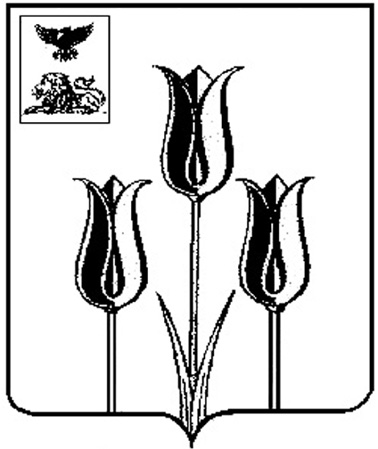 ВОЛОКОНОВСКИЙ РАЙОНАДМИНИСТРАЦИЯ МУНИЦИПАЛЬНОГО РАЙОНА «ВОЛОКОНОВСКИЙ РАЙОН»БЕЛГОРОДСКОЙ ОБЛАСТИП о с т а н о в л е н и еВолоконовка18 января 2021 г.                                                                                                   № 99-01/13
О внесении дополнения в постановление администрации Волоконовского района от 14 мая 2020 года № 99-01/158В  рамках реализации проекта Министерства цифрового развития, связи и массовых коммуникаций Российской Федерации совместно с субъектами Российской Федерации «Платформа государственных сервисов», в целях перевода муниципальных услуг в электронный вид посредством Единого портала государственных услуг и Платформы государственных сервисов,                     п о с т а н о в л я ю :1. Внести в постановление администрации муниципального района «Волоконовский район» от 14.05.2020г. № 99-01/158 «Об утверждении административного регламента  по предоставлению муниципальной услуги «Выдача (продление) разрешений на строительство, внесение изменений в выданное разрешение на строительство» следующее дополнение:1.1. Пункт 2.17 раздела 2 административного регламента «Выдача (продление) разрешений на строительство, внесение изменений в выданное разрешение на строительство»  дополнить подпунктом 2.17.11 следующего содержания:«2.17.11. Результат предоставления услуги направляется заявителю в личный кабинет на ЕПГУ в форме электронного документа, подписанного усиленной квалифицированной электронной подписью уполномоченного должностного лица органа, ответственного за предоставление услуги.Вместе с результатом предоставления услуги заявителю в личный кабинет на ЕПГУ направляется уведомление о возможности получения результата предоставления услуги на бумажном носителе в органе, ответственном за предоставление услуги.  Для получения результата предоставления услуги на бумажном носителе заявитель в уведомлении выбирает подходящий ему способ.».2. Настоящее постановление разместить на официальном сайте администрации Волоконовского района (www.volokonadm.ru)                   (Дрогачева О.А.) и опубликовать в районной газете «Красный Октябрь» (Хорошилова И.А.).3. Контроль за исполнением постановления возложить на заместителя главы администрации района по строительству и ЖКХ А.М. Кильдеева.Глава администрации района			                               С.И. Бикетов